Publicado en Toledo el 05/12/2023 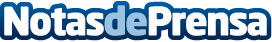 Especial Navidad en Iluziona ToledoLa Magia de la Navidad, ahora en Toledo. El Museo Iluziona, conocido por sus sorprendentes ilusiones ópticas y trampantojos, se viste de gala para celebrar la Navidad otro año másDatos de contacto:Museo IluzionaDireccion Marketing625 61 46 82Nota de prensa publicada en: https://www.notasdeprensa.es/especial-navidad-en-iluziona-toledo_1 Categorias: Castilla La Mancha Entretenimiento Ocio para niños http://www.notasdeprensa.es